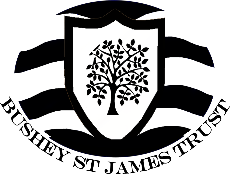 Job Description – 1-2-1 Behaviour Support Assistant (BSA)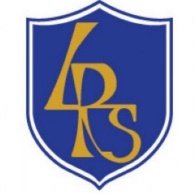 Little Reddings Primary SchoolNovember 2021Post Title1-2-1 Behaviour Support Assistant (BSA)PurposeThe Behaviour Support Assistant will provide additional support to teachers and other staff, addressing the needs of children who require assistance in overcoming barriers to learning in order to achieve their full potential, or accessing the curriculum.The Behaviour Support Assistant will work with children who have challenging behaviour that is impacting on their learning or the learning of othersReporting toHeadteacher Liaising withGovernors, Headteacher, SENCo, teaching and support staff, external agencies, children and parentsWorking Time30 hours per week Monday to Friday. term time only. Hours to be worked are 8.30am – 3.30pm, including unpaid breaks of 60 minutes per day.Salary/GradeAPT & C Points 5 – 6 plus London Fringe, (£19,312 pa to £19.698 + £898pa).   Salary paid pro-rata based on hours worked.Actual salary range £13,002 pa - £13,262 pa + £604 pa Fringe.Disclosure Barring ServiceEnhancedMAIN (CORE) DUTIESMAIN (CORE) DUTIESOperational,  Strategic Planning:To develop an understanding of the specific needs of pupils and develop a knowledge of the wide range of learning support methodsTo establish a supportive relationship with pupils and encourage acceptance and inclusion, developing methods of promoting/reinforcing self-esteemTo provide regular feedback regarding pupils’ progress to line managers and teaching staffContribute to the maintenance of childrens’ progress recordsParticipate in the evaluation of the support programmeTo plan and draw up approaches that could be used to support pupils both individually and within a groupCurriculum Provision and Development:To assist teaching staff in offering a broad, balanced, relevant and differentiated curriculum to pupils and help them to learn as effectively as possible, both in group situations and on their own, while supporting the requirements of the national curriculum and the lesson aims of the teacherUndertake structured and agreed learning activities/teaching programmes, adjusting activities according to pupil responses; Undertake intervention programmes linked to local and national learning strategies, recording achievement and progress, and feeding back to the teacherSupport the use of ICT in learning activities and develop pupils’ competence and independence in its useStaff Development:To take part in the school’s staff development programme by participating in arrangements for further training and professional developmentTo work as a member of a team and contribute positively to effective working relations within the schoolTo engage actively in the Performance Appraisal Review processTo attend relevant in-service training and regular learning support meetingsStandards and quality assurance:Support the aims and ethos of the school1-2-1 support out of classSmall group support in or out of classAble to apply consistently high expectation of behaviourA listenerA facilitator for learningAn encouragerA motivatorA positive role modelSet a good example in terms of dress, punctuality and attendanceFollow and uphold school policiesParticipate in staff trainingDevelop links with the Governors, Hertfordshire Education Authority and neighbouring schools Contribute to the overall ethos/work/aims of the school Appreciate and support the roles of other professionals Attend and participate in relevant meetings as required Where appropriate develop a relationship to foster links between home and schoolLiaise, advise and consult with other members of the team supporting the children as appropriate Management Information:To provide feedback to pupils in relation to progress and achievement under the guidance of the teacherContribute to reviews of childrens’ progress as appropriateMonitor and record their progress by liaising with teaching staff, TAs (and outside agencies when appropriate) and to foster links between home and schoolCommunication:To communicate effectively with the parents of pupils as appropriateWhere appropriate, to communicate and co-operate with persons or bodies outside the schoolTo follow agreed policies for communications in the schoolAttend meetings as required To prepare and provide reports as requiredTo be aware of in-school procedures and confidential issues and to keep confidences appropriatelyMarketing and Liaison:To take part in marketing and liaison activities such as Open Evenings, Parents’ Evenings and liaison events with partner schools as requiredTo contribute to the development of effective subject links with external agencies as requiredManagement of Resources:To contribute to the process of the ordering and allocation of equipment and materialsTo assist in the identification of resource needs and to contribute to the efficient and effective use of resourcesTo co-operate with other staff to ensure a sharing and effective usage of resources to the benefit of the school, faculty and the pupilsOther Specific Duties:To work in partnership with the class teacher and SENCo to devise, implement and evaluate specialized programmes of work to encourage and promote a pupil’s social emotional and behavioural developmentTo plan and facilitate structured games and activities, to support pupils to make appropriate use of unstructured timesOther Specific Duties:To work in partnership with the class teacher and SENCo to devise, implement and evaluate specialized programmes of work to encourage and promote a pupil’s social emotional and behavioural developmentTo plan and facilitate structured games and activities, to support pupils to make appropriate use of unstructured timesto play a full part in the life of the school community, to support its Strategic Commitment, Purpose and Intent and to encourage staff and pupils to follow this exampleto promote actively the school’s policiesto continue personal, professional developmentto actively engage in the school’s self-review and evaluation processesto actively engage in the school’s Appraisal of Performance processesto comply with the school’s Health and Safety Policy and undertake risk assessments as appropriateto attend meetings as determined in the meetings policy and as directed by the Headteacherto comply with the school’s procedures concerning safeguarding and to ensure that training is accessedto play a full part in the life of the school community, to support its Strategic Commitment, Purpose and Intent and to encourage staff and pupils to follow this exampleto promote actively the school’s policiesto continue personal, professional developmentto actively engage in the school’s self-review and evaluation processesto actively engage in the school’s Appraisal of Performance processesto comply with the school’s Health and Safety Policy and undertake risk assessments as appropriateto attend meetings as determined in the meetings policy and as directed by the Headteacherto comply with the school’s procedures concerning safeguarding and to ensure that training is accessedAll support staff may be required, from time to time, to work as directed by the Headteacher to provide cover for administrative functions within the school.  This may include exam invigilation, pupil supervision and other duties not normally detailed elsewhere within their job description.All support staff may be required, from time to time, to work as directed by the Headteacher to provide cover for administrative functions within the school.  This may include exam invigilation, pupil supervision and other duties not normally detailed elsewhere within their job description.